World History Final Exam Review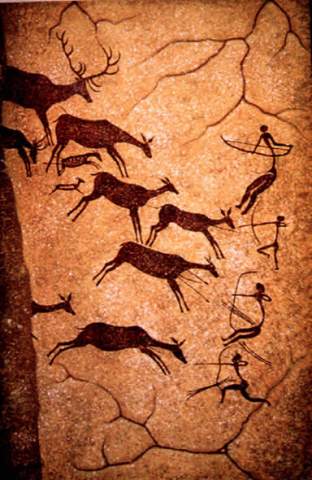 By studying the image to the left, what could a historian learn about the civilization that created this cave painting?What types of clothing they wore	c. How they acquired foodNew writing styles			d. what types of music they likedWhat event began the Neolithic Era?Discovery of fire		c. Agricultural RevolutionIce Age				d. New Stone AgeWhich of the following is an element of a civilization?Irrigation ditches		c. Use of fireSpecialized workers		d. City wallsWhich development most enabled early peoples to form permanent settlements?Fertile soil				c. Power for factoriesNew territories			d. Areas for recreationWhich of the following is considered to be an artifact?Tools				c. GovernmentRiver valleys			d. ReligionWhich of the following was a direct result of the Neolithic Revolution?Decline in population		c. Spread of diseaseBuilding of disease		d. Cultural diffusion“If a seignior (noble) has knocked out the tooth of a seignior of his own rank, they (the police) shall knock out his tooth… but if he has knocked out a commoner’s tooth, he shall pay one-third token of silver.” – Code of HammurabiWhich element of ancient law does the above excerpt of the Cold of Hammurabi illustrate?All men were equal under the law	c. Fines were always more preferable than punishmentDivision existed between social classes	d. Cultural diffusionMost of what we know about Ancient Sumer comes from which ancient system of writing?Characters				c. CuneiformLatin				d. HieroglyphicsThe evidence of writing in ancient civilizations led historians to which of the following conclusions?Record keeping was valued		c. Religion was of little importancePeople did not go to the theater		d. Trade routes existed between Africa and AmericaWhy did the Sumerians build Ziggurats?Economic development		c. Government practiceReligious practices		d. Court hearings “Our leader is one of supreme power.  Not only is he honored as a King, but also as a God.”The above quotation would be used to describe which type of government?Democracy			c. MonarchyTheocracy				d. CommunismBesides the King, who had the highest position of authority for Ancient Sumerians?Priests				c. MerchantsScribes				d. LandownersWhat was papyrus used for in Ancient Egypt?Eating				c. ConstructionWriting				d. Controlling floodsHaving a more predictable flood cycle allowed farmers in Egypt to do what?Create a planting schedule	c. Clean their homesWorship their Gods		d. Build barnsWhat stopped China from participating in cultural diffusion with other river valleys?Natural barriers			c. Religious intoleranceFarming methods			d. traffic problemsThe Dynastic Cycle and Mandate of Heaven both worked to secure what for Chinese dynasties?Power				c. Military strengthTaxes				d. AgricultureWhat characteristic of China made it difficult for a dynasty to maintain power over the entirety of it?Size				c. TransportationEconomy				d. AgricultureWhich ancient civilization created planned cities with sewage and indoor plumbing?Mesopotamia			c. Indus River ValleyChina				d. Ancient EgyptWhy do many people in Southeast Asia hope for the timely arrival of the summer monsoons each year?The rains water the crops			c. Families needed the rains for their travelRivers had to be drained regularly	d. Temperatures rarely reached 100 degreesWhy was the Rosetta Stone such an important discovery?Language began when it was discoveredIt explained the flood patterns of the river valleysHistorians were able to able to learn and translate ancient languagesNomadic tribes learned to farm“Life is full of suffering.  Suffering is product of people’s selfish desire for temporary happiness.  The way to end suffering is to put an end to these desires.  The way to overcome desire is to attain enlightenment.” – Siddartha GautamaThe above quotation desires the major philosophy of which religion?Christianity			c. JudaismBuddhism				d. HinduismWhich of the following is considered the first monotheistic religion?Christianity			c. JudaismBuddhism				d. IslamWhat Middle Eastern city is recognized as a Holy City by Muslims, Christians, and Jews?Cairo				c. ConstantinopleBethlehem				d. Jerusalem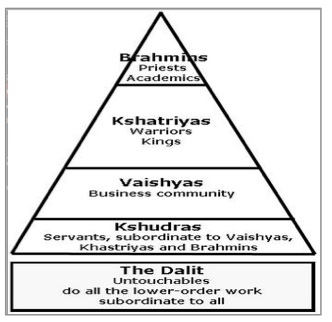 What religion is associated with the diagram to the left?Christianity			c. BuddhismHinduism			d. JudaismFive PillarsFaith or belief in the Oneness of God and the finality of the prophet Muhammad.Establishment of the daily prayers.Concern for and alms giving to the needy.Self-purification through fasting.Pilgrimage to Mecca for those who are able.The religion mandates listed (Five Pillars) above come from what religion?Judaism				c. IslamHinduism				d. ChristianityWhat is the term for long narrative poems celebrating heroic deeds created by Greeks such as Homer?Haiku				c. EpicsDramas				d. NovelsWhich city-state was the center of Greek philosophy, art, and thought?Troy				c. ThebesSparta				d. AthensWhich factor aided in creating the Greek city-states?Enormous deserts			c. Mountainous terrainCold climate			d. Tropical junglesA direct democracy allows who to rule the government?Kings				c. EmperorsThe People			d. the  military“As for me, all I know is that I know nothing.” – Socrates“There is only one good, knowledge, and one evil, ignorance.” – SocratesWhat advice would a Greek philosopher like Socrates most likely give to their students?Education is not important		c. Education people have nothing left to learnAsk questions to gain knowledge		d. There is no reason to question the way things are done“Our form of government does not enter into rivalry with the institutions of others.  We do not copy our neighbors, but are an example to them.  It is true that we are called a democracy, for the [government] is in the hands of the many, and not of the few… the laws secure equal justice to all.” – Pericles, 5th Century BCEAccording to Pericles, how did Athenian law treat it citizens?Equally				c. HarshlyAdequately			d. UnjustlyWhat was life centered around for Spartan men?Military and training		c. farming and huntingEducation and philosophy		d. arts and literatureThrough his campaign of conquering much of the known world, Alexander the Great laid the foundations for which empire?Macedonian			c. RomanHellenistic				d. MesopotamianThe chart above supports what classification of both Greek and Roman religion?Monotheistic		c. PolytheisticChristian			d. Aristocracy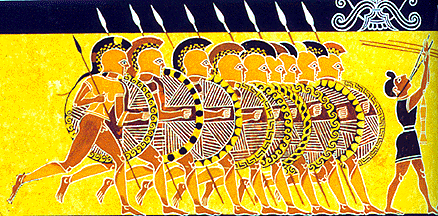 The image to the left most likely is a depiction of which Greek Polis?Athens			c. ThebesSparta			d. CreteWhich of the following is one reason for the fall of the Roman Empire?Attacks from Germanic tribes	      c. people didn’t want two emperorsDemands for women’s rights     	      d. too much moneyWhat was built to move the Roman legion throughout the empire but also had the effect of helping to increasing trade?Agriculture			c. Pax RomanaRoads				d. AqueductsThe Hellenistic Culture is made up of all but which of the following cultures?Indian				c. RomanGreek				d. PersianWhat were the Twelve Tables?Furniture used by the Roman Senate		c. The Roman code of law posted in the forumJustinian’s code of law used in Byzantium	d. Tablets used to decipher LatinWhat did the Romans design their government to do?Promote trade				c. Respond to military attackCentralize power in one person		d. balance the power of the governmentIn early Roman government, who were the consuls?The chief executives of the governmentThe representatives of the common citizensCitizens of Rome and citizens of the provincesThe executive and legislative branches of government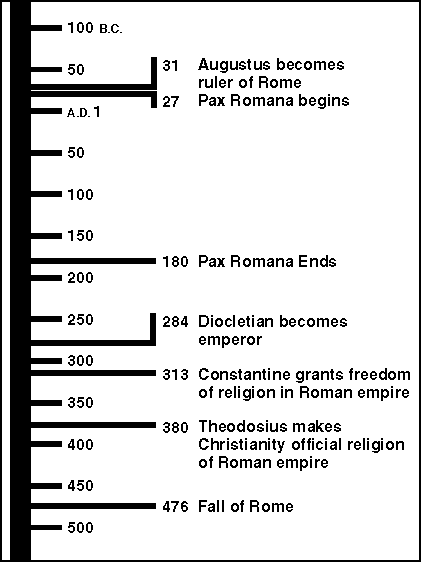 Who was assassinated on March 15th by a group of conspirators in the Roman Senate?Octavian			c. Marc AntonyJulius Caesar			d. CleopatraIn what year did Rome stop experiencing a time of peace and prosperity?31 BC (BCE)		c. 284 AD (CE)180 AD (CE)		d. 476 AD (CE)Which Emperor ended the persecution of Christians in the Roman Empire?Trajan				c. Julius CaesarDiocletian			d. ConstantineWho were the wealthy, aristocratic landowners who held most of the power in the early republic?Patricians				c. ConsulsPlebeians				d. PhalanxThe eastern half of the Roman Empire was known as which of the following?The Holy Roman Empire		c. The Mongol EmpireThe Byzantine Empire		d. The Persian Empire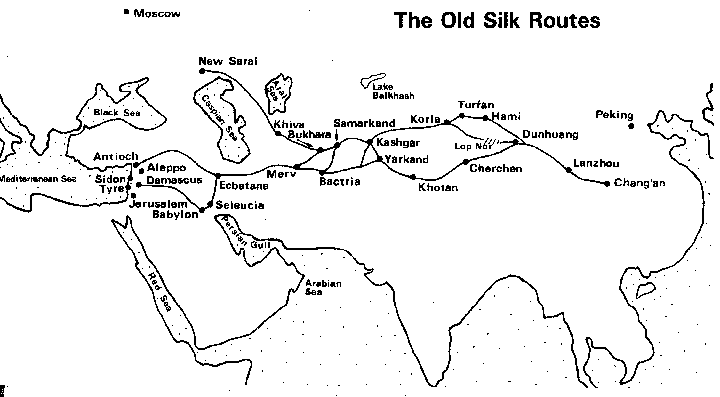 According to the map, how was the Silk Road associated with the development of cities?Increased trade along this route helped to establish cities within major empiresThe development of many cities created a need for better roadsThe Silk Road was built as an alternative to trade between large cities by the seaEuropean governments promoted free trade between major citiesJapan relied on cultural diffusion with what other empire to create systems of writing and cuisine?Egypt				c. FranceChina				d. RomeThe military dictator who controlled the Samurai warriors of Japan was called what?Lord				c. BushidoShogun				d. SerfIn European feudal society, by which code did Knights live?Bushido				c. FeudalismChivalry				d. The PopeWhat was the major purpose for the construction of Great Wall of China?To encourage trade		c. Provide protection from foreign invasionTo keep out crusaders		d. Fencing used for farming practicesDuring the Middle Ages, where did most people live?Tents				c. CastlesManors				d. Cities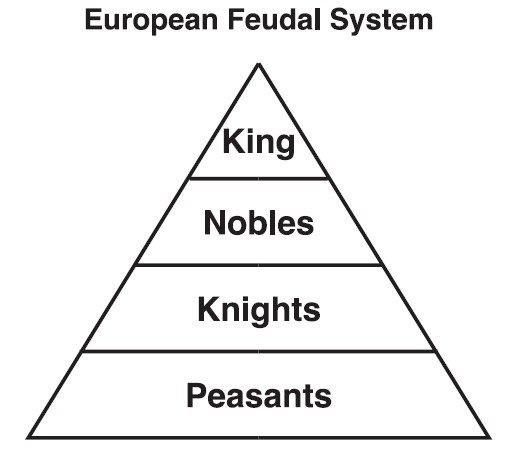 What government system does the diagram to the left illustrate?Theocracy				c. FeudalismMilitarism				d. Canon LawHow much influence did European women have during the Middle Ages?They were part of the military	c. They were very influentialThey were not influential		d. They ran the government“… You must apple the strength of your righteousness to another matter which concerns you as well as God.  For your brethren who live in the east are in urgent need of your help, and you must hasten to give them the aid which has often been promised them… For, as the most of you have heard, the Turks and Arabs have attacked them.”Who would have made the above statement?Genghis Khan			c. SaladinPope Urban II			d. Vincenzo MediciHow did the African kingdoms of Mali and Songhai gain their wealth?Overseas exploration		c. Going on a hajj to MeccaTrade in gold, salt, and ivory	d. Trade in silk, gun powder, and porcelainSpeaker A: We are born on this land and die on this land; our lives are the same as our family members before us.Speaker B: We can be anyone we want to be!  Through hard work and dedication we can achieve our dreams.Speaker C: Our lives are simple and easy.  There is never too much work to be done.Speaker D: Our rights are always protected and made fairly.  Our Lord cares about us!Which statement above would have most likely been made by a peasant during the Middle Ages?Speaker A				c. Speaker CSpeaker B				d. Speaker DUnder the feudal system, Lords would give land to peasants in exchange for what?Money				c. LaborCredit				d. SpicesDuring the Crusades, Arab Muslims and European Christians both believed they were fighting for which purpose?Wealth				c. EducationReligion				d. TreasureWhich of the following was a result of the Crusades?Lessened the power of women	c. Increased the power of the ChurchExpanded trade			d. Settled religious conflictDuring the European Middle Ages, how could life in Africa and the Middle East best be described?Golden Age			c. Paleolithic EraPax Romana			d. Dark AgeWhat did Mansa Musa’s hajj to Mecca display to the world?Four noble truths			c. The Wealth of MaliAfrica’s poverty			d. Exports from ChinaWhich areas of Europe were first affected by the Plague in 1347?Isolated countryside		c. Major trading ports on the MediterraneanNorthern coastlines		d. Mountainous regionsHow can the Renaissance best be described?An extension of the Middle Ages		c. A rebirth of art and cultureA dependence on military force		d. a dramatic change in farming techniquesThe Renaissance began in Italy because of its convenient access to what?Trade				c. ArtEducation				d. The ChurchWho best embodies the qualities of a “Renaissance Man?”Genghis Khan			c. King Henry VIIILeonardo da Vinci			d. Pope Urban IIThe invention of the printing press encouraged what in Europe?War				c. EducationTrade				d. SocializationWho invented the printing press?Leonardo da Vinci			c. Niccolo MachiavelliMartin Luther			d. Johannes GutenbergSpeaker A: The Pope is the head of the Church.Speaker B: Salvation can be achieved through faith alone.Speaker C: The Bible is not the absolute truth.Speaker D: We are a polytheistic religion.Which of the following statements would have been made by a follower of Martin Luther following the Reformation?A					c. CB					d. DWhich of the following statements would have been made by a follower of the Catholic Church?A					c. CB					d. DWhat major military event contributed to the loss of trust in the Catholic Church?Civil War				c. World War IIThe Crusades			d. FeudalismWhich of the following describes a secular concern?Maintaining faith in God			c. Keeping up with daily prayerConverting others to Christianity		d. Keeping a jobDuring what meeting did the Catholic Church decide to make changes to their practices?Treaty of Paris			c. Council of TrentThe Crusades			d. Treaty of VersaillesPredestination is the cornerstone of which religious leader’s teachings?Martin Luther			c. Pope Urban IIHenry VIII				d. John CalvinWhich document was written by Martin Luther and demanded reforms be made within the Catholic Church?Magna Carta			c. The Prince95 Theses				d. The Qur’anWhat is the basic foundation of humanism?Belief in the supremacy of the state in relation to individual rightsA rejection of ancient civilizations and their culturesAn emphasis on social control and obedience to national rulersAn appreciation for the basic worth of individual achievementIn his book, The Prince, how did Machiavelli advise that rulers should get and keep absolute power?Being a kind and just ruler	c. making the people love youBy any means necessary		d. making other people do the work The Medieval Catholic Church allowed people to gain forgiveness for their mortal sins through which practice?Family gatherings			c. Sale of IndulgencesIndividual mediation		d. Becoming the PopeWhat best describes Henry VIII’s reason for starting the English Reformation?Sale of Indulgences		c. Catherine ParrDivorce				d. War with SpainIn what ways could the Maya and Aztec civilizations be considered similar?Both showed little evidence of urbanization	Neither had strong central governmentsBoth developed complex mathematic and calendar systemsTheir military weapons were superior to those of the Europeans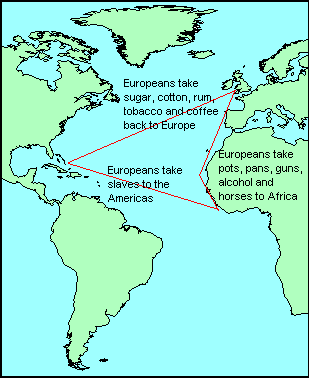 What was an immediate result of the Age of Exploration?Islamic culture spread across Asia	c. Military dictatorships established in EuropeIndependence movements in Asia	d. European influence in the Western hemisphereHow did the Aztecs expand their power?Conquering other empires	c. siding with the EuropeansRecruiting new members 	d. increasing immigrationWhat is the section of the journey from Africa to the Americans called?Slavery route		c. Middle PassageThird trip		d. Trail of TearsWhat journey is the map to the left showing?Columbian Exchange	c. CrusadesPlantations		d. Triangular TradeDuring the Age of Exploration, how could the American civilizations accurately be described?Poor and uneducated	    c. Advanced and well developedChaotic and selfish	    d. Deserted and unorganizedWhat assisted the Inca in controlling their vast empire?Aqueducts			c. AstrolabeRoads			d. CompassesThe Native American population of Mexico in 1492 has been estimated at 25 million; the population by 1608 has been estimated at 1.7 million.  This decrease in population was mainly a result of what?Crop failures		c. Disease brought by EuropeansMass executions		d. Wars between tribesWhat were empires like England hoping to acquire when they established colonies in the new world?Natural resources		c. IndustrySlaves			d. WeaponsWhat king became France’s most powerful ruler and boasted “I am the state?”Henry II			c. Philip IIJames IV			d. Louis XIVWhy did Peter the Great build the city of St. Petersburg?To maintain feudalism in Russia		c. He didn’t like the city of MoscowTo ease travel to Asia			d. To westernize Russia like European citiesWhich absolute monarch is given credit for defeating the famed Spanish Armada?Phillip II			c. Louis XIVPeter the Great		d. Elizabeth IWhere did absolute monarchs get the money to continually wage war and obtain luxury items?Personal slavery		c. InheritanceTaxation			d. Royal courts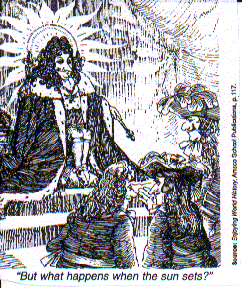 What type of government did Louis XIV, as pictured to the left, have in France?A socialist republic	     c. Communist regimeAn absolute monarchy    d. A democracyWhat made Philip II considered a defender of the faith by the Catholic Church?Removing the Muslims from Spain	Translating the Bible into the vernacularPromoting the 95 theses			Helping the pope win a game of chessWhat was the condition of France following the death of Louis XIV?A golden age			c. Heavily in debtMedieval feudalism		d. A democracySir Isaac Newton is famous for developing which method of mathematics?Physics			c. CalculusBiology			d. AlgebraWhen the Third Estate was denied proper representation in the Estates-General, they reformed and called themselves theSan-Culottes		c. MontagnardsNational Assembly	d. JacobinsWhat was the name of the time period when the French lived in fear of constant executions?Era of Fear			c. Eon of HorrorKingdom of Tears		d. Reign of TerrorThis document, which King John was forced to sign, greatly limited the power of the monarch.Tennis Court Oath		c. Magna CartaEstates-General		d. Mayflower CompactWhich 18th century enlightenment thinker developed the concept of the social contract?Baron de Montesquieu	c. John LockeJean Jacque Rousseau	d. Thomas JeffersonThe group of rich businessmen who easily accepted the ideas of the enlightenment in France were theAristocracy		c. Sans-CulottesBourgeoisie		d. ClergyThe Third Estate stormed which prison and armory after discovered the threats of an incoming foreign army?Turielles			c. BastilleVersailles			d. VendeeWhat was the purpose of the Watch Committee under the Revolutionary Tribunal in Paris?Watch out for the leftist radicals in ParisKeep an eye on foreigners and suspects of treasonLook for any way to help out the poor peasants of FranceBe aware of the movements of the rich in ParisThe document which gave rights to all men of France was called the Declaration of Independence	c. Declaration of the Rights of Man and the CitizenBill of Rights			d. Declaration of Civil GovernmentWhich of the following is not considered to be a natural right according to John Locke?Life				c. LibertyPursuit of Happiness	d. PropertyWhich title did Napoleon adopt after his successful coup d’estate?Estates-General		c. Royal King of All EuropeFirst Consul		d. CaesarWhat was the function of the Napoleonic Code?Reform the legal system so that it is uniform in all of FranceDivide up property confiscated from noblemenTeach the youth of France right from wrongStrip all Frenchmen of titles so that everyone is the sameThis former salve led a successful revolution in Haiti to gain independence from France.Toussaint L’Overture		c. Simon BolivarMiguel Hidalgo y Costilla		d. Napoleon BonaparteThe Russian army hoped that its ___________________________ and ______________________ would help to defeat the incoming French Grand Armee.Size/Generals		c. Weather/PrideSize/Weather		d. Weather/GeneralsThis leader of the Mexican Revolution believed that Mexicans deserved to govern themselves without the dominant peninesulares.Toussaint L’Overture		c. Simon BolivarMiguel Hidalgo y Costilla		d. José de San MartinThe Venezuelans fighting for independence looked to which leader for assisted in gaining their freedom?Toussaint L’Overture		c. Simon BolivarMiguel Hidalgo y Costilla		d. José de San MartinWhich Argentinean helped led to the emancipation of Argentina, Chile, and Peru in the early 19th century?Toussaint L’Overture		c. Simon BolivarMiguel Hidalgo y Costilla		d. José de San MartinWhere did the Industrial Revolution begin?United States			c. SpainFrance				d. EnglandImmediately before the Industrial Revolution, where did most people live?Apartment buildings		c. FarmsCastles				d. Feudal manorsWhich of the following statements is true about the early Industrial Revolution?People worked long hours for very little payCities were improving and growing at a slow rateEducation was at its prime and all children had the option of free schoolingHousing and sanitation dramatically improvedWhat was the major effect of the enclosure system in England?All agricultural workers benefited from the new systemIt became easier to implement new agricultural technologiesIt discouraged advancement in the field of agricultureIt was optional, so many people refused to participateDuring the Industrial Revolution, people often worked for how many hours per day?Most did not work		c. Approximately 8More than 10			d. Less than 5Which group of people most benefitted from the Industrial Revolution?Workers				c. ChildrenFarmers				d. Factory ownersBetween which two groups did a widening gap develop during the Industrial Revolution?Farmers and laborers		c. Kings and SenatorsRich and poor			d. Young and oldDuring the Industrial Revolution, what often happened to employees who complained about poor conditions?They were given a raise		c. They could sue the companyThey quit and found another job	d. They were quickly fired and replacedTheories such as socialism, Marxism, and communism were especially attractive to what group?Workers				c. ChildrenFarmers				d. Factory ownersBased on the photograph to the left, how can living conditions for laborers during the Industrial Revolution best be described?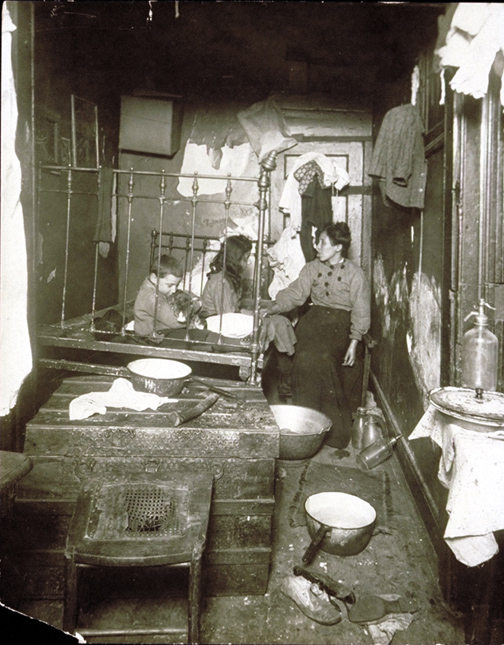 Roomy and comfortable	Cramped and crowdedLuxurious and spacious		Similar to the conditions of todayWhy were factories built so close together?Access to natural resources was limitedCities were very smallThere was a lack of building materialsMore people could be easily watchedWhich man advocated for the adoption of the capitalist system throughout Europe?Adam Smith		c. Karl MarxFriedrich Engels	d. Jacob Riis“A country is not merely a geographic territory.  A country is also the idea given birth by the geographic territory.  A country is a sense of love that unites, as one, all the sons and daughters of that geographic territory.” – World History: A story of ProgressThe above quotation supports which of the following ideas?Imperialism			c. NationalismMilitarism				d. CapitalismNationalism ultimately caused the breakup of which empire?Austria-Hungary			c. GermanyOttoman				d. SpainWhich concept describes Otto von Bismarck’s tough political philosophy?Mercantilism			c. RealpolitikRealism				d. NationalismWhich nation did Camilio di Cavour and Guiseppe Garibaldi help to unify?Germany				c. HungaryPoland				d. ItalyAfter the Industrial Revolution, the demand for raw goods increased.  What was the ultimate impact on imperialism?There was no relationship between the Industrial Revolution and imperialismThere was a decrease in the interest in imperialismThere was an increase in the demand for imperialismThe Industrial Revolution ultimately ended the desire for imperialismImperialism was encouraged by the desire for large nations to dominate smaller nations in the search ofNew technology			c. Raw materialsGovernments			d. ReligionThe Berlin Conference regulated the division of which continent?North America			c. EuropeSouth America			d. Africa“Take up the White Man’s burden –Send forth the best ye breed – Go send your sons to exile To serve your captives’ needTo wait in heavy harnessOn fluttered folk and wild – Your new-caught, sullen peoples, Half devil and half child…” According to the poem “White Man’s Burden” by Rudyard Kipling, which of the following ideas was supported throughout Europe?Native peoples are self-sufficient and advancedEuropeans have an obligation to spread their culture around the globeEuropeans have nothing worth sharing with the worldThe subjects of European colonies were very intelligentWhich term describes the adoption of a conqueror’s culture by the people of the conquered nation?Assimilation			c. White Man’s BurdenSocial Darwinism			d. Ethnic cleansingWhat was the primary goal of the Boxer Rebellion and the Sepoy Mutiny?Eliminate poverty among the peasantsBring western-style democracy to the nationRestore trade relations between their nation and EuropeRemove all foreign influencesHow did the Chinese emperor respond to the early attempts by Europeans to create a favorable balance of trade?He welcomed European goods		       c. He hoped for an increase in the opium tradeHe saw no need for any European goods	      d. He knew China was heavily dependent on EuropeFrom an analysis of the Russo-Japanese War and the Boer War, what is one conclusion that can be made for a reason that nations go to war?To assist oppressed peoples		c. to spread religious beliefsTo satisfy imperialistic goals		d. to honor provisions of a treatyWhich of the following is often considered to be the immediate cause of World War I?The bombing of Pearl Harbor		c. The invasion of neutral BelgiumThe switch of Italian allegiance		d. The assassination of Archduke Franz FerdinandPrewar alliances created a domino effect, which eventually caused what nations to form the Allied Powers?Austria-Hungary, Germany, and Italy	c. Spain, Switzerland, and BelgiumRussia, France, and Britain		d. Ottoman Empire, Bosnia, and GreeceWhich nation changed alliances midway through the First World War?Russia				c. GermanyItaly				d. Great BritainWhich of the following technologies, developed in the early 20th century, changed the way ways were fought following World War I?Computers, jets, and nuclear weapons	c. Cavalries, swords, and pistolsShips, rifles, and cannons			d. Airplanes, poisonous gases, and machine gunsWhich of the following terms describes the enthusiastic building up of a military force?Alliances				c. ImperialismNationalism			d. MilitarismCivilians become targets, as well as victims of combatNations devote all resources – political and economic – to the war effortCivilians become active participants in the war effort by producing war goodsNations try to demoralize their enemies by making them victims of attacksAccording to the list above, which of the following terms is being described?Stalemate				c. PropagandaTotal War				d. AttritionWhich modern military weapon was responsible for the sinking of the Lusitania in 1915?Nuclear weapons			c. Poison gasU-boats				d. GrenadesWhat was Germany’s early military strategy for fighting a two-front war?Reparations			c. Schlieffen PlanTreaty of Versailles		d. Self-determinationOn November 11, 1918, what was signed to officially end the fighting of World War I?An armistice			c. A military orderA treaty				d. A court orderDuring the Russian Civil War, which former leader of Russia was executed?Nicholas Romanov		c. Franz FerdinandVladimir Lenin			d. Arthur ZimmermannWhy did the Russians decide to leave the fighting of World War I?They had suffered too many causalitiesThey had a revolution occurring at homeThey decided that they did not want to fight alongside American soldiersThey wanted the Germans to winDue to which treaty were the Russians able to stop fighting in World War I?Treaty of Versailles		c. Treaty of GhentTreaty of Brest-Litovsk		d. Treaty of Paris “Every peace-loving nation… wishes to live its own life, determining its own institutions, be assured of justice and fair dealings by the other peoples of the word by force or selfish aggression.” – Woodrow WilsonWhat idea is described in the above quotation?Self-determination		c. ImperialismNationalism			d. Social DarwinismWhich of the following statements best describes reparations?Germany had to disarm and disband the majority of its military.Germany had to pay the cost of injuries to civilians and damage to their property.Germany had to accept full responsibility for the World War I.Germany had to surrender all of her colonial territories.What was the ultimate purpose of the Treaty of Versailles?Proclaim a winner of World War I	c. Create new nationsWeaken Germany				d. End the use of trench warfareWhat was the name of the ideas for ending World War I provided by US president Woodrow Wilson?Tennis Court Oath			c. Declaration of WarFourteen Points			d. Rights of ManWhy did the United States refuse to join the League of Nations?They didn’t like the Europeans		c. They didn’t want to give up any of their powerThey were hoping for future wars	d. They didn’t like it because it was Wilson’s ideaWhich of the following helped Adolf Hitler gain power in Germany?Promise of new democracy	c. Support of the Weimar RepublicBig business and labor		d. Anger felt by Germans at the Treaty of Versailles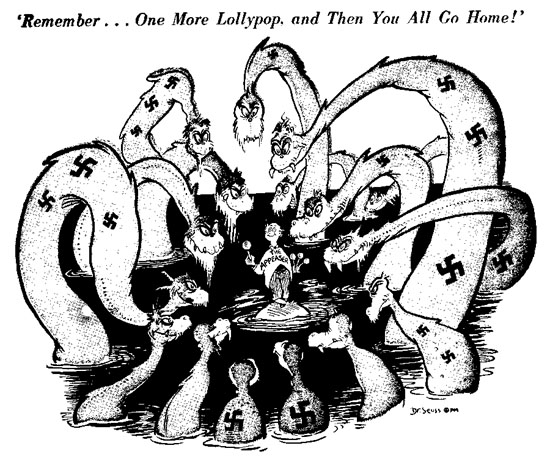 What government policy does the cartoon to the left illustrate?Militarism		c. Spending cutsAppeasement		d. ImperialismWhich was a characteristic of Germany under Hitler and the Soviet Union under Stalin?An official foreign policy of isolationismPublic ownership of business and industryThe absence of laws		Government control of the mediaWhat was the purpose of the Kellogg-Brian Pact?Establish military alliances	c. End war as a political toolEstablish German borders	d. Promote economic                                                         cooperation among nationsWhich leader officially established the Fascist party in Italy?Adolf Hitler		c. Joseph StalinBenito Mussolini		d. Hideki TojoWhich action did Hitler take which violated the Treaty of Versailles?Built up Germany’s military		c. began a genocideEnded his alliance with the USSR		d. Refused to join the League of NationsJust before World War II, which group of people took over control of the government in Japan?Nobles			c. MilitaryClergy			d. PeasantsWhy did Hitler sign the non-aggression pact with the Soviet Union in 1939?Hitler did not want to fight a two front warStalin wanted to make sure he had time to prepare for a warChurchill suggested it at the Munich ConferenceWilson required all members of League of Nations to sign oneWhat military strategy did Germany use when they invaded Poland in 1939?Kamikaze			c. IsolationismRolling Thunder		d. BlitzkriegThe Battle of Britain in 1940 can be classified as which type of battle?Trench			c. Hand-to-handAir force			d. NavalD-Day refers to which military operation?Allied invasion of France		c. The end of World War IIEntry of the US into WWII		d. British victory in North AfricaWhich nation suffered the greatest number of causalities in World War II?France			c. Soviet UnionUnited States		d. GermanyWhy did the Japanese decide to invade Manchuria? Cultural diffusion		c. The desire for natural resources	New technology		d. More room to expand their populationWhich of the following sites contained the naval base which was attacked by Japanese forces on December 7, 1941?Dunkirk			c. HiroshimaPearl Harbor		d. StalingradTo what does “The Holocaust” refer?The bombing of London		c. Massacre of more than ten million “undesirables”Mobilization of total war		d. turning point of the war in North AmericaWhich of the following was destroying by an atomic bomb dropped by the United States in 1945?Berlin, Germany		c. Tokyo, JapanPearl Harbor, Hawaii	d. Hiroshima, JapanWhich country was most of the sites of the Nazi extermination camps?Poland			c. Soviet Union	Germany			d. HungaryWhich term describes a neighborhood within a city in which Jewish people were forced to live?Aryan			c. HolocaustGenocide			d. GhettoWhich important principle was established as a result of the Nuremberg Trials?Defeated nations have no rights in international courts of lawIndividuals can be held accountable for “crimes against humanity”Soldiers must follow the orders of their superiorsAggressor nations must pay war reparations for damages caused during warsWhat American military strategy, used by the Pacific campaign, helped contribute  to the Allied victory over Japan?Genocide			c. Nuclear WarTrench Warfare		d. Island HoppingHiroshima and Nagasaki were both bombed as a result of which secret American operation, led by J. Robert Oppenheimer?Manhattan Project	c. D-DayThe Red Scare		d. Area 51Which of the following is an outcome of World War II?England and France increased their overseas colonial possessionsThe communists gained control of most of western EuropeJapan and Germany became dominant military powers in their regionsThe Soviet Union and the United States emerged as international superpowers1900		1920		1940		1960		1980		2000Using the timeline above, which portion describes the era of the Cold War?A				c. CB				d. DWhat were the nations surrounding the Soviet Union, including East Germany and Hungary, called?Buffer Zone		c. Iron WallSoviet Union Cities	d. BerlinWhat was done to Germany following World War II in an effort to control the region?Reduction in agricultural development		c. Division of the nationConstant bombing raids				d. Destruction of the Berlin WarThe Berlin War was constructed by which nation?United States		c. GermanyFrance			d. Soviet UnionUnder which plan were the former Allied Powers able to get supplies in the Soviet blockaded West Berlin?Berlin Wall			c. Berlin BlockadeBerlin Airlift		d. Berlin CrisisUnder the concept of which theory did Eisenhower feel justified in US intervention in Vietnam?Iron Curtain		c. MarxismDomino Theory		d. Communist TheoryWhat policy did the United States use to try and stop the spread of communism?Berlinism			c. Domino TheoryContainment		d. SocialismIn response to the formation of NATO, the Soviet Union formed which group?Western Bloc		c. Fascist PartyMunich Group		d. Warsaw PactThe House Un-American Activities Committee was led by whom?Senator Joseph McCarthy		c. President Franklin RooseveltSecretary of State Kennan	d. Vice President Harry S. TrumanWhat was one major result of the Cultural Revolution in China?Mass executions			c. FamineIncrease in higher education	d. Freedom of the pressSpeaker A: People have no freedom and are under total control by their leader.Speaker B: People do not pay much attention to their leader, but only to their families.Speaker C: People are very peaceful in North Korea, there is no resentment from the Korean war.Speaker D: The borders are open and people are encouraged to go to school in other nations.Which speaker accurately portrays life in North Korea today?A				c. CB				d. DWhat was most responsible for the fall of the Soviet Union?Space Race		c. Berlin AirliftCuban Missile Crisis	d. PerestroikaWhich leader established a communist dictatorship in Cuba in 1959?Fidel Castro 		c. Adolf HitlerNikita Khrushchev		d. Joseph StalinWhat did the Soviet attempt to build in Cuba in the early 1960s?Gulags			c. Nuclear Missiles and SilosNaval ports		d. Competing factoriesWho did the United States supply weapons to in order to stop the spread of communism in Afghanistan?Soviet soldiers		c. Refugees in CzechoslovakiaUnited States military	d. Mujahideen rebelsWhat unintended consequence did the conflict in Afghanistan have on the United States?Increase in nationalism		c. Development of terrorismReinstitution of imperialism	d. SocialismWhat was the ultimate goal of the Marshall Plan and the Truman Doctrine?To create democratic governments in Eastern EuropeTo stop the spread of communism through economic support of EuropeTo develop more powerful nuclear weaponsTo remove nuclear weapons from CubaWhich world organization formed after World War II works to support member nations and prevent war?United Nations			c. League of NationsWorld Trade Organization	d. European UnionWhat trend on world population has been observed by the United Nations?A steady increase in all regions of the worldAn exponential growth, especially in developing nationsA decrease, mostly likely resulting in a population of 5 billion by 2050No noticeable change in world population trendsWhich organization provides grants, loans, and advice for economic development?United Nations			c. World Trade OrganizationWorld Bank			d. European UnionWhich trading bloc consisting of 27 European nations has become the world’s largest single trading entity?NAFTA			c. GATTAPEC			d. EUWhich invention in 1971 revolutionized the computer industry by allowing for the development of PCs?Microprocessor		c. RAMWorld Wide Web		d. The InternetIn 1990, the launch of this telescope has allowed scientists to gather large amounts of information on the solar system.Explorer			c. HubbleSpirit			d. OpportunityWhich of the following is an example of the use of bioterrorism?September 11, 2001 attacks		c. Oklahoma City bombingThe anthrax attacks on US citizens 	d. Kamikaze attacks during WWIIAs science continues to develop at a rapid pace, the moral questions that are raised as known as a concern overBioethics			c. Due processTechnology		d. violation of human rightsThe Green Revolution, which aided in the development of new strains of rice and corn, also led to the development ofNew forms of governments	c. concerns over inflationMore world hunger issues	d. Genetically modified foodsWhat is the formation of degraded soil which turns semiarid lands into nonproductive regions?Deforestation		c. Rain forest decimationDesertification		d. Desalination What global treaty has led to a reduction in carbon dioxide emissions around the world?Treaty of Versailles	c. Geneva AccordsChernobyl Agreement	d. Kyoto ProtocolWhat is the estimation of those suffering from hunger around the world?500 million		c. 2 billion1 billion			d. 4 billionWhat is the process of expelling and/or killing large numbers of an unwanted ethnic or religious group?Ethnic cleansing		c. GulagDeportation		d. Population transferIn 1948, the United Nations affirmed the basics of all privileges of humanity with the Declaration of the Rights of Man and the CitizenDeclaration of IndependenceUniversal Declaration of Human RightsHuman Rights Movement DeclarationThis terrorist group in Northern Ireland has repeatedly tried to reunite British controlled Northern Ireland with the independent Irish Republic.NATO			c. NAFTAPLO			d. IRAIn response to the terrorist attack on the United States on September 11, 2001, President Bush established the Patriot Act which allowedThe establishment of internment camps in the continental United StatesWiretapping the phone lines of suspected terroristsThe deportation of American citizens to EuropeThe establishment of military zones in New York City and Washington DCGreek GodsRoman GodsAphrodite          Hera                      DemeterApollo                 Hermes                PoseidonAres                    Hestia                   AthenaArtemis              Kronos                 PersephoneVenus                  Juno                            CeresAppollo               Mercury                     NeptuneMars                    Vesta                          DianaDiana                   Saturn                        Proserpina